COMUNE  DI  DUGENTA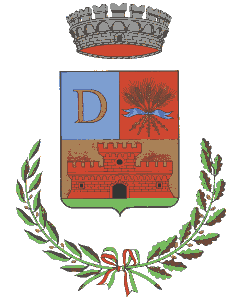 Provincia di BeneventoVia Nazionale, 139 cap 82030 - tel.0824/978003 - Fax 0824/978381 E-mail: protocollo@comune.dugenta.bn.it – PEC: protocollo.dugenta.bn@pcert.itDOMANDA PER DISTRIBUZIONE BIGLIETTI D’INGRESSO OMAGGIO ALLE PARTITE CASALINGHE DI SERIE B DEL BENEVENTO CALCIOIl sottoscritto (generalità del richiedente):RESIDENZA ANAGRAFICA:in riferimento all’avviso pubblicato dal Comune di Dugenta il 13/09/2022 CHIEDE n._____ BIGLIETTI D’INGRESSO OMAGGIO ALLE PARTITE CASALINGHE DI SERIE B DEL BENEVENTO CALCIO per i seguenti componenti della famiglia (oltre al richiedente):Il sottoscritto dichiara:di essere consapevole delle responsabilità penali che si assume, ai sensi dell’art. 76 del D.P.R. 28.12.2000 n.445, per falsità in atti e dichiarazioni mendaci, dichiara di aver compilato la presente istanza e che quanto in essa espresso è vero ed accertabile ai sensi dell’art.43 del citato D.P.R.445/00 ovvero documentabile su richiesta delle Amministrazioni competenti;di aver preso visione dell’avviso pubblico a cui la presente domanda si riferisce, e di accettare tutte le condizioni in esso riportate e, nello specifico, di essere consapevole che la presente istanza non comporta alcun onere a carico del Comune di Dugenta.Si allegano alla presente a pena di esclusione:1.	Attestazione ISEE 2022 ai sensi del DPCM 159/2013 e s.m.i.;3.	Copia di documento di identità in corso di validità e Codice FiscaleDugenta, _________________________											Il RichiedenteCognomeNomeLuogo di nascitaData di nascita:Data di nascita:Data di nascita:Data di nascita:Cod. Fisc.ComuneVia/Piazzan.CAPTelefonoCell.Cognome e nomeCognome e nome